ПРИЛОЖЕНИЕ 1- уголок эксперементирования. Данный маркер указывает ребенку, где и какое оборудование в данном уголке он может использовать самостоятельно.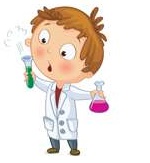 - маркер для центр ручного труда и ИЗО. Данный маркер указывает ребёнку где лежит всё необходимое оборудование для художественно-эстетической деятельности.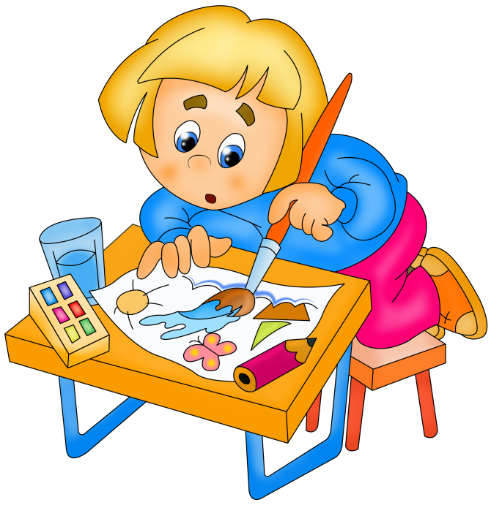 - Данный маркер обозначает, что пособия, литература, игры доступны только для воспитателя.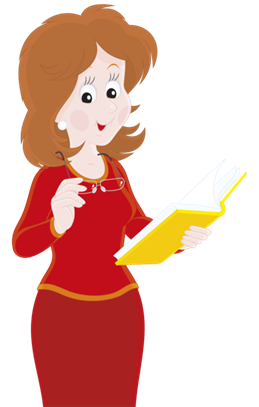 